ЗАЯВКА НА УЧАСТИЕ В ДЕЛОВОЙ ПРОГРАММЕ                                                                                      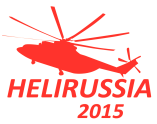 24-26 мая 2018 г МВЦ “Крокус-Экспо”                                                                                                                       Название мероприятия __________________________________________________________________________________Название компании _____________________________________________________________________________________Сфера деятельности ___________________________________________________________________________________Фактический адрес: ____________________________________________________________________________________ Почтовый адрес:____________________________________________Web-сайт__________________________________Телефон_____________________Факс_______________________E-mail_________________________________________Контактное лицо ______________________________________________________________________________________ Должность в компании ________________________________________Телефон__________________________________Конференц-залы	                                                  24      25     26      кол-во     цена         итого (руб.)                                                                                                                    часов      за часОборудование, входящее в стоимость аренды конференц-залаПорядок оплаты: оплата общей стоимости Заявки должна быть произведена не позднее пяти банковских дней с момента получения счета, выставленного Организатором. ПОДПИСЬ____________________ ДАТА________________                М.П. Заполненную заявку отправить: по факсу +7 495 926 38 83, E-mail: info@helirussia.ruПоследний срок подачи заявки:  28 апреля	       Руководство участника выставки УЧАСТИЕ В ДЕЛОВОЙ ПРОГРАММЕ HELIRUSSIA 2018Зал 1 (100 чел.) павильон № 3 зал №1469 200Зал 2 (80 чел.) павильон № 3  зал №1453 720Зал 3 (40 чел./ «круглый стол»)    павильон № 1  зал №1447 800Дополнительный микрофон2 850Указана стоимость аренды конференц-зала с оборудованием (за 1 час)Указана стоимость аренды конференц-зала с оборудованием (за 1 час)Указана стоимость аренды конференц-зала с оборудованием (за 1 час)Указана стоимость аренды конференц-зала с оборудованием (за 1 час)Указана стоимость аренды конференц-зала с оборудованием (за 1 час)Указана стоимость аренды конференц-зала с оборудованием (за 1 час)Указана стоимость аренды конференц-зала с оборудованием (за 1 час)  Наценка на аренду зала при проведении фуршетов, кофе-брейков и др.    Наценка на аренду зала при проведении фуршетов, кофе-брейков и др.    Наценка на аренду зала при проведении фуршетов, кофе-брейков и др.    Наценка на аренду зала при проведении фуршетов, кофе-брейков и др.    Наценка на аренду зала при проведении фуршетов, кофе-брейков и др.           50%   ИтогоИтогоИтогоИтогоИтогоИтогоLSD- проектор (5000 LUM)1 штЭкран на штативе ( x1,5м)1 штНоутбук с комплектом презентационных программ1 штКонференц- система (5 микрофонов)1 штРадиомикрофон1 штТрибуна лекторская (кроме зала №3)1 шт Техническое сопровождение1 штОБЩАЯ СТОИМОСТЬ ЗАЯВКИ (включая налоги)